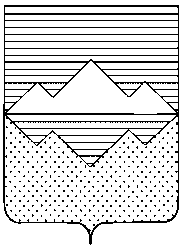 АДМИНИСТРАЦИЯСАТКИНСКОГО МУНИЦИПАЛЬНОГО РАЙОНАЧЕЛЯБИНСКОЙ ОБЛАСТИРАСПОРЯЖЕНИЕОт «28» февраля 2024 года № 245 -рг. СаткаО проведении месячника по профилактике случаев бешенства среди людей и животныхВ целях предупреждения случаев бешенства среди людей и животных, во исполнение Закона Российской Федерации от 14.05.1993 № 4979-1«О ветеринарии» (с изменениями и дополнениями), ВП 13.3.1103-96 «Профилактика и борьба с заразными болезнями, общими для человека и животных», в соответствии с постановлением Главного государственного санитарного врача РФ от 28.01.2021 № 4 СП 3.3686-21 «Санитарно-эпидемиологические требования по профилактике инфекционных болезней»:1. В период с 01 марта 2024 г. по 29 марта 2024 г. провести на территории Саткинского муниципального района месячник по предупреждению возникновения случаев бешенства среди людей и животных.2. Администрации Саткинского муниципального района провести заседания МВК с заинтересованными службами по вопросам профилактики бешенства.3. Главному врачу ГБУЗ «Областная больница г. Сатка» (Крохина И.А.), координатору работ по организации оказания медицинской помощи населению Саткинского муниципального района, руководителям медицинских организаций:  1) организовать и провести семинар с медицинскими работниками по клинике диагностике и профилактике бешенства;2) обеспечить оказание круглосуточной антирабической помощи, в том числе в выходные и праздничные дни лицам, пострадавшим от укусов животных в соответствии с действующими нормативными документами. 4. Управлению жилищно-коммунального хозяйства Администрации Саткинского муниципального района (Смирнова В.С.), Главам муниципальных образований Саткинского муниципального района довести до Управляющих компаний информацию о необходимости проведения мероприятий в рамках месячника по предупреждению возникновения случаев бешенства среди людей и животных, а именно:1)  организовать выявление мест скопления безнадзорных собак и кошек; 2)   обеспечить своевременную подачу заявок на отлов безнадзорных собак и кошек в предприятие по отлову, приёму и содержанию бродячих животных в срок до 29.03.2024г.;3) обеспечить недопущение скопления ТБО на территориях поселений, приведение в надлежащее состояние площадок, контейнеров по сбору ТБО, их своевременной очистки, обеззараживания.5. Администрации Саткинского муниципального района обеспечить отлов, приём и содержание бродячих животных в приютах согласно Федеральному закону от 27.12.2018                   № 498-ФЗ «Об ответственном обращении животных и внесении изменений в отдельные законодательные акты Российской Федерации», Закону Челябинской области от 08.05.2019 № 890-ЗО  «О регулировании отношений в области обращения животными в Челябинской  области».6. ОГБУ «Златоустовская ветстанция» организовать и провести профилактическую иммунизацию против бешенства среди домашних животных.7. Рекомендовать ОГБУ «Златоустовская ветстанция» привлечь специалистов, осуществляющих предпринимательскую деятельность в области ветеринарии, к проведению месячника по предупреждению возникновения случаев бешенства среди людей и животных. 8. Главному врачу ГБУЗ «Областная больница г. Сатка», координатору работ по организации оказания медицинской помощи населению Саткинского района, руководителям медицинских организаций, ОГБУ «Златоустовская ветстанция», ТО Роспотребнадзор в Саткинском районе, ФЛ БУЗ «Центр гигиены и эпидемиологии в Челябинской области в Саткинском районе» провести санитарно-просветительскую работу среди населения о мерах профилактики заражения бешенством среди людей и животных и использованием всех форм.9. Председателю Совета Саткинского отделения «Облохотрыболовсоюза» (Курка Е.Д.) провести отстрел диких плотоядных животных (лис, волков, енотовидных собак), на территории охотничьих угодий в 500-метровой зоне от границы населенных пунктов.10. Отделу организационной и контрольной работы Управления делами и организационной работы Администрации Саткинского муниципального района (Корочкина Н.П.) опубликовать настоящее распоряжение в газете «Саткинский рабочий» и на официальном сайте Администрации Саткинского муниципального района.11. Помощнику Главы Саткинского муниципального района по связям с общественностью (Коврижных А.О.) проинформировать население о проведении месячника по профилактике бешенства на территории Саткинского района. 12. Контроль за исполнением настоящего распоряжения возложить на заместителя Главы Саткинского муниципального района по социальным вопросам Савостову М.Н.Глава Саткинского муниципального района                              	                    А.А. Глазков          